中国大唐集团有限公司广西分公司广西桂冠电力股份有限公司中国大唐集团有限公司广西分公司（广西桂冠电力股份有限公司，桂冠电力-股票代码600236、龙滩公司）是中国大唐集团有限公司二级企业，是大唐集团有限公司的水电整合、运作平台。公司实行“一套机构、三块牌子”的运营管理模式，履行统一协调管理的职能。其中，桂冠电力属于国内第二大水电上市公司；龙滩水电工程是国家西部大开发的战略性工程，是“西电东送”的标志性工程，规划设计6300MW（9×700MW）水电装机，一期工程已于2008年全部投产发电。公司拥有目前国内最大的综合性跨流域集控中心，中心将逐步实现所控电站“无人值班（少人值守）”。截至2018年底，公司总资产为459.57亿元，在役装机容量1194.3万千瓦，资产分布到广西、四川、贵州、云南、湖北、山东等省区，拥有41座水电站、1座火电厂、9个风电场。公司管理企业分布如下：广西：龙滩水力发电厂、大唐岩滩水力发电有限责任公司、大唐桂冠合山发电有限公司、广西桂冠电力股份有限公司大化水力发电总厂、广西桂冠电力股份有限公司广源分公司、广西桂冠开投电力有限责任公司、广西平班水电开发有限公司、大唐桂林新能源有限公司（大唐富川新能源有限公司）、广西大唐桂冠新能源有限公司9家发电公司；广西大唐电力物资有限公司、大广西桂冠电力股份有限公司检修分公司、广西大唐桂冠电力营销有限公司3家专业公司；目前国内最大的综合性流域集控中心以及财务管理中心。四川：四川川汇水电投资有限责任公司。云南：大唐迪庆香格里拉水电开发有限公司。贵州：广西桂冠电力股份有限公司深圳分公司。湖北：湖北省巴东县沿渡河电业发展有限公司。大唐广西分公司始终围绕集团公司公司“干就干一流的事、干就干成一流”的总要求，凝心聚力，奋力发展，以管理科学、资产优良、效益显著、本质安全、品牌领先、人才辈出、职工幸福的崭新姿态，着力打造“世界一流能源企业”。联系人：黄先生0771-6118819                 中国大唐集团有限公司广西分公司                  2019年9月27日招聘专业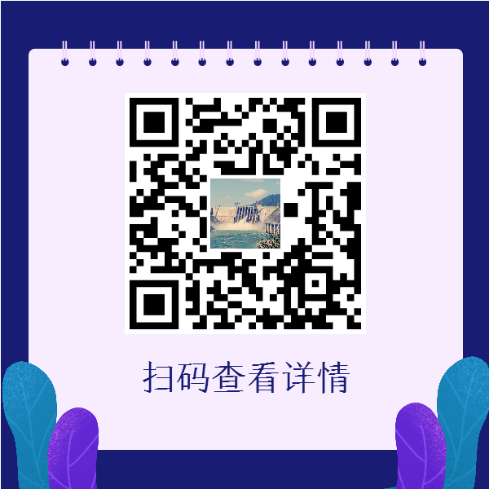 序号专业类别专业名称1机械类机械设计制造及自动化2机械类焊接3电气信息类电气工程及其自动化（含自动化）4电气信息类发电厂及电力系统5电气信息类电力系统继电保护6电气信息类电力系统继电保护与自动化7电气信息类发电厂与电气自动化8电气信息类继电保护及自动化9电气信息类发变电设备运行与检修10电气信息类电力系统自动化11电气信息类计算机科学与技术12能源动力类动力工程（水、火、风）13能源动力类水电站动力设备14能源动力类水动运行及检修15能源动力类火电厂集控运行16水利类水利水电工程17水利类水文与水资源工程